Трансформатор электронный (драйвер) для светодиодной продукции, т.м. "Feron", СЕРИИ: LBмодель: LB005Инструкция по эксплуатации и технический паспортНазначение изделияДрайвер предназначен только для использования в светодиодных системах с постоянным стабилизированным напряжением питания 12В. Устанавливается на нормально воспламеняемую поверхность.Технические данныеКомплект поставки3.1. Драйвер3.2. Коробка	3.3. Инструкция	Требования безопасностиВнимание! Прибор использует опасное для жизни сетевое напряжение. Подключение блока питания к сетевому напряжению должно осуществляться квалифицированным персоналом, имеющим соответствующие лицензии и допуски к такому виду работ.Монтаж, подключение и обслуживание драйвера осуществляется только при отключенном электропитании.Не устанавливать драйвер в места с затрудненной конвекцией воздуха, либо в зоне прямого воздействия солнечных лучей.Драйвер предназначен для использования внутри сухих помещений. Не допускать попадания влаги.Драйвер должен располагаться на расстоянии не менее 5см от другого драйвера, при необходимости установки нескольких.Не вскрывать драйвер во избежание повреждения оболочки изделия и повреждения внутренних частей.Не использовать драйвер с поврежденной изоляцией входного и выходного кабелей.При нормальной работе драйвера температура его корпуса не должна превышать 85°С. При превышении температуры уменьшите нагрузку или улучшите конвекцию воздуха.Радиоактивные и ядовитые вещества в состав изделия не входят. Подготовка изделия к работе и техническое обслуживание.При установке драйвера необходимо помнить следующее:Драйвер предназначен только для работы в помещении. Обеспечьте защиту драйвера от влаги и избыточного тепла (разрешается использовать драйвер в температурном режиме +1°С... +35°С).Перед подключением необходимо проверить, соответствует ли сетевое напряжение рабочему напряжению драйвера.Чтобы избежать возникновения радиопомех, длина проводов, питающих светодиоды, не должна превышать .Для стабильной работы драйвера необходимо оставлять запас по мощности подключаемой нагрузки не менее 20% от максимально допустимой.Драйвер следует устанавливать, как можно ближе к светодиодным приборам освещения, но из-за теплового излучения ламп расстояние должно составлять от 0,2 до . При установке драйвера на большем расстоянии от нагрузки возможно снижение освещенности.Так как драйвер нагревается во время работы, место установки трансформатора должно иметь хорошую вентиляцию.Не использовать в цепях с диммером (светорегулятором).Подключение трансформатораПодключите трансформатор согласно схеме: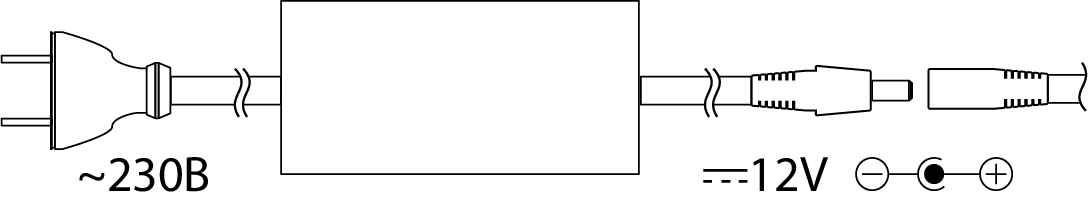 Возможные неисправности и меры их устраненияЕсли после произведенных действий неисправность не устранена, то дальнейший ремонт не целесообразен (неисправимый дефект). Обратитесь в место продажи.ТранспортировкаТрансформаторы в упаковке пригодны для транспортировки автомобильным, железнодорожным, водным или воздушным видом транспорта.Хранение.Трансформаторы хранятся в картонных коробках в ящиках или на стеллажах в сухих отапливаемых помещениях. УтилизацияТрансформаторы не содержат в составе дорогостоящих или токсичных материалов и комплектующих деталей, требующих специальной утилизации. По истечении срока службы трансформаторы необходимо утилизировать как твердые бытовые отходы.СертификацияПродукция сертифицирована на соответствие требованиям ТР ТС 004/2011 «О безопасности низковольтного оборудования», ТР ТС 020/2011 «Электромагнитная совместимость технических средств», ТР ЕАЭС 037/2016 «Об ограничении применения опасных веществ в изделиях электротехники и радиоэлектроники». Продукция изготовлена в соответствии с Директивами 2014/35/EU «Низковольтное оборудование», 2014/30/ЕU «Электромагнитная совместимость».Информация об изготовителе и дата производстваСделано в Китае. Изготовитель: «NINGBO YUSING LIGHTING CO., LTD» Китай, No.1199, MINGGUANG RD.JIANGSHAN TOWN, NINGBO, CHINA/Нинбо Юсинг Лайтинг, Ко., № 1199, Минггуан Роуд, Цзяншань Таун, Нинбо, Китай. Филиалы завода-изготовителя: «Ningbo Yusing Electronics Co., LTD» Civil Industrial Zone, Pugen Village, Qiu’ai, Ningbo, China / ООО "Нингбо Юсинг Электроникс Компания", зона Цивил Индастриал, населенный пункт Пуген, Цюай, г. Нингбо, Китай;  «Zheijiang MEKA Electric Co., Ltd» No.8 Canghai Road, Lihai Town, Binhai New City, Shaoxing, Zheijiang Province, China/«Чжецзян МЕКА Электрик Ко., Лтд» №8 Цанхай Роад, Лихай Таун, Бинхай Нью Сити, Шаосин, провинция Чжецзян, Китай. Уполномоченный представитель в РФ / Импортер: ООО «СИЛА СВЕТА» Россия, 117405, г. Москва, ул. Дорожная, д. 48, тел. +7(499)394-69-26.Дата изготовления нанесена на корпус товара в формате ММ.ГГГГ, где ММ – месяц изготовления, ГГГГ – год изготовления.Гарантийные обязательстваГарантийное обслуживание товара производится в течение 2 года (24 месяца) со дня продажи через торговую сеть при условии соблюдения правил хранения, транспортировки и эксплуатации. В случае обнаружения неисправности до истечения гарантийного срока следует обратиться по месту продажи. Гарантия не распространяется на товар, имеющий явные повреждения, вызванные неправильной установкой, эксплуатацией, транспортировкой, хранением или несанкционированным вскрытием и ремонтом.Возврат товара осуществляется только в заводской упаковке без механических повреждений и при полной комплектации.Гарантийные обязательства выполняются продавцом при предъявлении покупателем заполненного гарантийного талона и кассового чека.Срок службы 5 лет. 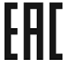 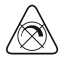 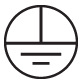 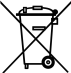 НаименованиеLB005LB005LB005LB005Входное рабочее напряжение176-264В/50Гц176-264В/50Гц176-264В/50Гц176-264В/50ГцВыходное напряжение12В DC12В DC12В DC12В DCМаксимально допустимая нагрузка, Вт12243060Максимально потребляемая активная мощность14283571Максимальный выходной ток, А122,55Средний эффективный КПД источника питания84%84%84%87%Потребляемая мощность в режиме холостого хода<1Вт<1Вт<1Вт<1ВтГабаритные размеры, ммСм. на упаковкеСм. на упаковкеСм. на упаковкеСм. на упаковкеДопустимое отклонение выходного напряжения от номинального значения1%1%1%1%Рабочая температура окружающей среды+1°С…+35°С+1°С…+35°С+1°С…+35°С+1°С…+35°СМаксимальная температура нагрева корпуса85°С85°С85°С85°СКлиматическое исполнениеУХЛ4УХЛ4УХЛ4УХЛ4Класс защиты от поражения электрическим токомIIIIIIIIСтепень защиты от пыли и влагиIP20IP20IP20IP20НеисправностьВозможная причинаМеры устраненияНе работает трансформатор (отсутствует выходное напряжение при подключенной нагрузке)Отсутствие напряжения в сетиВосстановите напряжение в сетиНе работает трансформатор (отсутствует выходное напряжение при подключенной нагрузке)Поврежден питающий кабель или плохой контактПроверьте цепь подключения, при необходимости устраните неисправность